Муниципальное  казенное  специальное (коррекционное) образовательное учреждение«Начальная  школа – детский сад IV вида № 144»Перспективный план распределения задач по формированию самостоятельности у воспитанников  подготовительной к школе группы                                                                                                                                           с нарушением зрения посредством использования ручного трудана 2013 – 2014 учебный год.                                                                                                            Составила:Ефимова И.В.,воспитатель первойквалификационной категорииг. Дзержинск- 2013-Пояснительная записка: Дошкольный возраст является сенситивным периодом не только для развития психических функций, но и для коррекции выявленных отклонений и развития потенциала ребенка.   Одним из видов детской деятельности, в котором наиболее успешно реализуются задачи коррекции и компенсации зрительных нарушений является ручной труд. Ручной труд способствует развитию сенсомоторики – согласованности в работе глаза и руки, совершенствованию координации движений, гибкости, точности в выполнении действий.  В процессе изготовления поделок у детей постепенно формируется система специальных навыков и умений: развитие зрительного восприятия, мелкой моторики рук и глазомера, воспитание усидчивости, самостоятельности, умение доводить начатую работу до конца. Коллективные  работы детей с нарушением зрения подготовительной к школе группы месяцТемаЗадачиСодержаниесентябрь1. «Овощи и фрукты, полезные продукты»(аппликация из ткани)Учить детей аппликации из ткани – подбирать цвет, фактуру в зависимости от создаваемого образа, обводить мелом трафарет, аккуратно его вырезать, собирать картинку из нескольких частей. Развивать цветовосприятие, самостоятельность.*Загадки об овощах и фруктах;*Д/у «узнай на ощупь»;*Д/и «Во саду ли , в    огороде»;*Рассматривание разной по фактуре  ткани.октябрь2.«Золотая осень»( аппликация из ткани)Учить делать аппликации из ткани, подбирать цвет, фактуру в зависимости от создаваемого образа, аккуратно вырезать, собирать картинку из нескольких частей.Развивать творческое воображение,Самостоятельность.*Учить детей составлять короткие рассказы по сюжетной картине И. Левитан «Золотая осень»;*Чтение стихов о осени М.Волошин  «Осенью», Л. Станчев  «Осенняя гамма»;*Д/и «Приметы осени», «Осенние краски»;*Загадки об осени;* Создание коллекции «Ткани».ноябрь3. «Лоскутное одеяло»(лоскутная аппликация)Продолжать детей обучать простейшим приёмам обрабатывания ткани. Развивать глазомер, мелкую моторику рук,  образное и пространственное мышление, самостоятельность.  *Знакомство с профессией – портной;*Экскурсия в «Ателье»;*Экспериментирование с тканями;*Д/и «Подбери одежду для мальчика и девочки»декабрь4. «Подарок для малышей -  матрешки и машины»(аппликация из ткани)Продолжать учить делать аппликации из ткани, подбирать цвет, фактуру в зависимости от создаваемого образа,  обводить мелом трафарет, аккуратно его вырезать, собирать картинку из нескольких частей.Развивать творчество.*Акция «Подари ребенку радость»;*Знакомство с профессией – модельер;*Д/у «Одень куклу по сезону»;*Загадки об  игрушках.январь5. «Новогодняя елка»(пришивание пуговиц)Упражнять детей вырезать ткань, используя трафарет.Познакомить детей со швейными, принадлежностями, учить вдевать нитку в иголку, завязывать узелок.  Знакомство с правилами безопасности при работе с ними. *Знакомство с «Королевой Иголочкой»,  интересными фактами из истории вещей: иголки, пуговицы, утюга, напёрстка, заинтересовать детей занятиями ручным трудом;* Загадывание загадок;* Чтение стихов  о Новогодней елке. февраль6. «Кораблик»(аппликация с использованием пришивания пуговиц)Продолжать учить вдевать нитку в иголку, завязывать узелок, пришивать пуговицу, закреплять нить в конце работы; развивать умение самостоятельно определять разные виды тканей, их качества и свойства.*Чтение «Путешествие  Пуговки» Е. Закржевская;*Занятия по ознакомлению с пословицами о труде;* Оформление  стенда для родителей с фотографиями детей (занятия, экскурсии, деятельность вне занятий).март7. «Цветы» – подарок маме (коллаж из лоскутков)Учить составлять композицию цветов из различных видов тканей;  закрепить умения пришивать пуговицу; украшать свою работу различными лоскутками, лентами;Развивать творческое воображение, самостоятельность.*Рассматривание натюрмортов с цветами;*Загадки о швейных принадлежностях;*Д/у «Подбери узор из ткани»;*Чтение стихов о цветах.апрель8. «Уж верба вся пушистая»( аппликация из тесьмы с пришиванием пуговиц)Продолжать учить использовать для аппликации разные виды тесьмы, шнура;Упражнять в пришивании пуговиц с двумя отверстиями;Развивать самостоятельность.Закрепить привила безопасности при работе с иглой.*Рассматривание иллюстраций с изображением вербы;* «Правила Пуговки» Е. Закржевская.* Д/и «Подбери пуговки для вербы»;* Д/у «Подбери ткань мягкую, пушистую».май9. «Это радуга дуга разноцветные бока»(Аппликация из бросового материала с пришиванием пуговиц)Формировать у детей умение использовать в своих поделках бросовый материал, пуговицы разнообразной формы для создания образа весенней поляны;Развивать самостоятельность, цветовосприятие, творческое воображение.*Чтение художественной литературы о весне;* рисование «Цветная радуга» путем смешивания красок для получения нужных оттенков;Д/у «Советы пуговки» Е. Закржевская.«Золотая осень»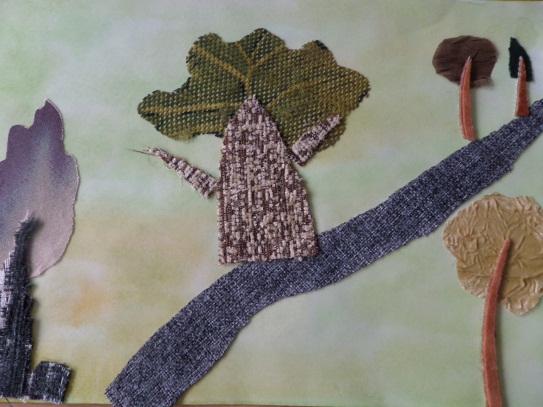 «Мой друг – светофор»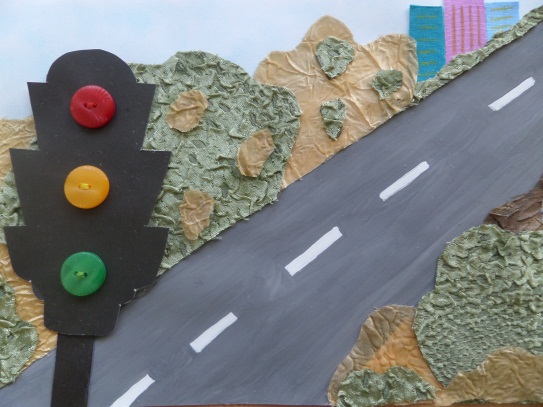 «Котенок»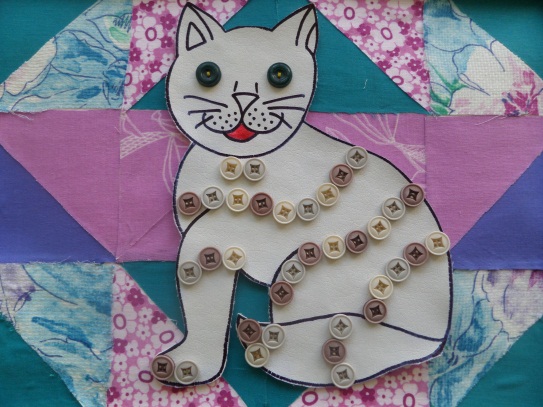 «Космическое путешествие»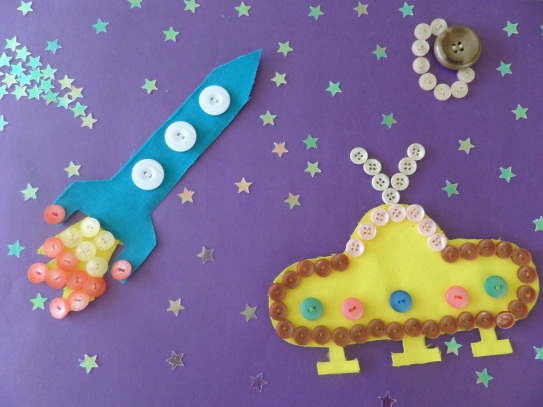 «Насекомые»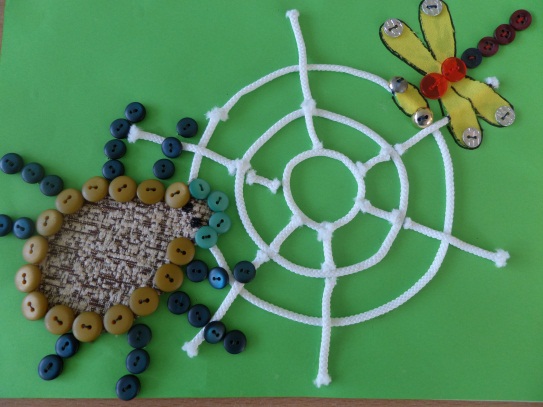 Театр «Теремок»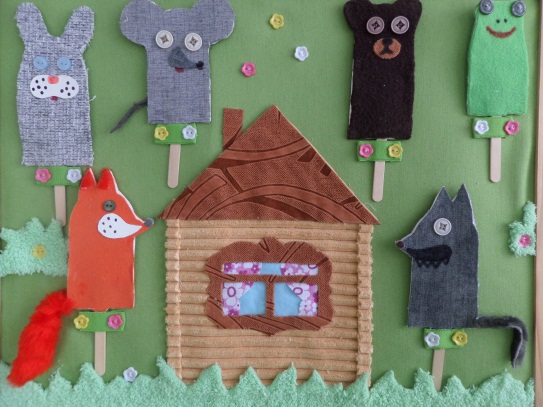 